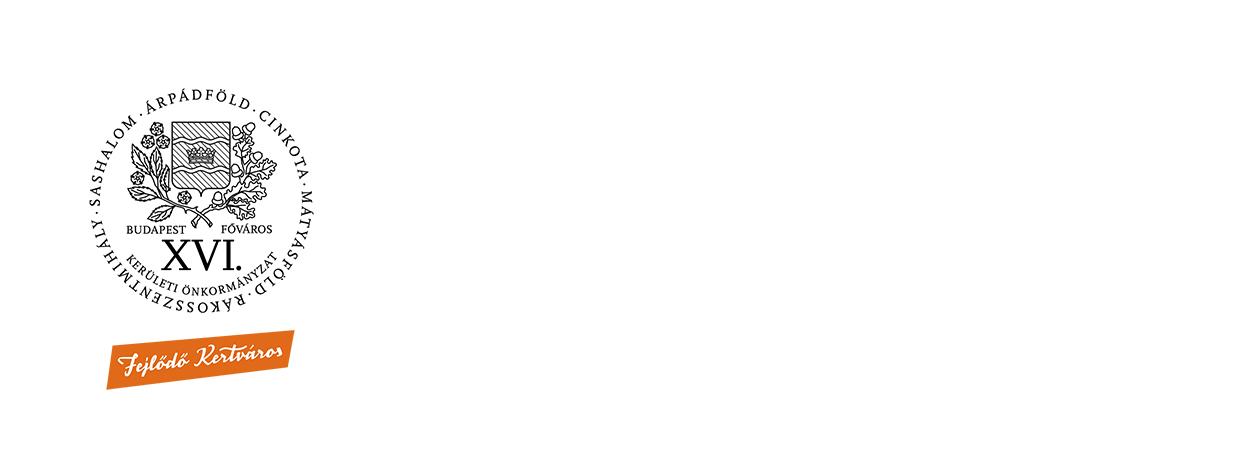 VÁLTOZÁSOK AZ EGÉSZSÉÜGYI ELLÁTÁSBAN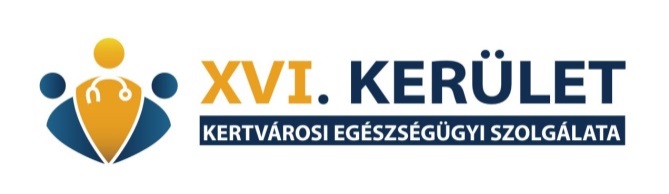 Tisztelt Lakosok!Örömmel értesítem Önöket, hogy 2019. június 24-ével megnyitja kapuit a Cinkotai Egészségház, a 1164 Budapest, Szabadföld út 18. szám alatt.   Rákosszentmihály rendelője, a Hősök terei rendelő belső tere megújul. A felújítási munkálatok 2019. július 1-én kezdődnek, és várhatóan december 31-éig tartanak. Ez idő alatt orvosukat egy másik rendelőben találják meg. Június 24-től - 28-ig a gyermekfogászati ügyelet a Hősök terei rendelőben, felnőtt fogászati ügyelet a Jókai Mór utcai szakrendelőben van.Július 1-je az egészségügyi szolgáltatók számára munkaszüneti nap.Bízom benne, hogy az átmeneti időszakkal járó esetleges kellemetlenséget a későbbiekben a korszerűbb, megújult rendelőépület kárpótolja!Kovács Péterpolgármesterköltöző orvos - védőnőköltöző orvos - védőnőjelenlegi rendelési helyeeddig rendel a jelenlegi helyenköltözés utáni rendelési helyeinnentől rendel az új helyszínenDr. Budai István háziorvosRádió utca 2019. június 21.Cinkotai Egészségház, Szabadföld út 18.  2019. június 24.Dr. Varga János háziorvosRádió utca 2019. június 21.Cinkotai Egészségház, Szabadföld út 18.  2019. június 24.Dr. Aranyos Ágnes gyermekorvos Rádió utca 2019. június 21.Cinkotai Egészségház, Szabadföld út 18.  2019. június 24.Dr. Mándrik István fogorvosRádió utca 2019. június 21.Cinkotai Egészségház, Szabadföld út 18.  2019. június 24.Köllner Katalin védőnőRádió utca 2019. június 21.Cinkotai Egészségház, Szabadföld út 18.  2019. június 24.Kabai Istvánné védőnőRádió utca 2019. június 21.Cinkotai Egészségház, Szabadföld út 18.  2019. június 24.Dr. Baranyi Judit gyermekorvos Hősök tere 2019. június 21.Jókai Mór utca 5/A. szám alatti gyermekrendelő2019. június 24.Dr. Lezsák Éva gyermekorvos Hősök tere 2019. június 21.Jókai Mór utca 5/A. szám alatti gyermekrendelő2019. június 24.Dr. Horváth Beatrixfoglalkozás-egészségügyJókai utcai gyermekrendelő2019. június 19.Hunyadvár utcai Tüdőgondozó2019. június 20.Dr. Barna Mónikagyermekfogászat Hősök tere 2019. június 21.Rádió utca 10. szám alatti rendelő2019. július 2.Dr.Bálint Szilviagyermekfogászat Hősök tere 2019. június 21. Rádió utca 10. szám alatti rendelő2019. július 2.Dr. Bérczi Gabriellagyermekfogászat Hősök tere 2019. június 21. Rádió utca 10. szám alatti rendelő2019. július 2.Dr. Hámori Tamás gyermekfogászat Hősök tere 2019. június 21. Rádió utca 10. szám alatti rendelő2019. július 2.Dr. Bálint Csillagyermekfogászat Hősök tere 2019. június 21. Rádió utca 10. szám alatti rendelő2019. július 2.Dr. Türmer Ilona gyermekfogászat Hősök tere 2019. június 21. Rádió utca 10. szám alatti rendelő2019. július 2.Dr. Gönczi Bertalanfogorvos Hősök tere 2019. június 21.Aranyfürt utca 4.2019. július 2.Dr. Prágai Ágnesfogorvos Hősök tere 2019. június 21.Cinkotai Egészségház, Szabadföld út 18.  2019. július 2.Dr. Kirschmaier Rékafogorvos Hősök tere 2019. június 21. Rádió utca 10. szám alatti rendelő2019. július 2.Dr. Simonffy Melinda fogorvos Hősök tere 2019. június 21. Rádió utca 10. szám alatti rendelő2019. július 2.Kirblszné Opóczki Gabriella védőnőHősök tere 2019. június 28.Centenárium sétány 24. szám alatti rendelő2019. július 2.Kerepeczki Ágnes védőnőHősök tere 2019. június 28.Délceg utca 35. szám alatti rendelő2019. július 2.Fekete NóravédőnőHősök tere 2019. június 28.Jókai Mór utca 5/A. szám alatti rendelő2019. július 2.Hegedűs Ágnes védőnőHősök tere 2019. június 28.Cinkotai Egészségház, Szabadföld út 18.  2019. július 2.Majsai Péterné védőnőHősök tere 2019. június 28.Cinkotai Egészségház, Szabadföld út 18.  2019. július 2.Dr. Vajda Ildikógyermekorvos Hősök tere 2019. június 28.Cinkotai Egészségház, Szabadföld út 18.  2019. július 2.Dr. Szabó Eleonóra gyermekorvos Hősök tere 2019. június 28.Cinkotai Egészségház, Szabadföld út 18.  2019. július 2.Dr. Erdélyi SzilviuszháziorvosHősök tere 2019. június 28.Csömöri út 177. szám alatti rendelő2019. július 2.Dr. Sík Irén háziorvosHősök tere 2019. június 28.Csömöri út 177. szám alatti rendelő2019. július 2.Dr. Kiss Zsuzsanna háziorvosHősök tere 2019. június 28.Hunyadvár utca 43/B. szám alatti rendelő2019. július 2.Dr.Bertalan IldikóháziorvosHősök tere 2019. június 28.Hunyadvár utca 43/B. szám alatti rendelő2019. július 2.Dr. Tompa KárolyháziorvosHősök tere 2019. június 28.Centenárium sétány 24. szám alatti rendelő2019. július 2.Dr. Zubek István háziorvosHősök tere 2019. június 28.Centenárium sétány 24. szám alatti rendelő2019. július 2.